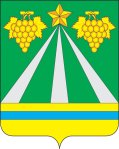 АДМИНИСТРАЦИЯ МУНИЦИПАЛЬНОГО ОБРАЗОВАНИЯ КРЫМСКИЙ РАЙОНРАСПОРЯЖЕНИЕот 12.05.2020	№ 267-ргород КрымскОб утверждении Перечня должностей муниципальной службы,при замещении которых профессиональная служебная деятельностьможет осуществляться муниципальным служащим в дистанционномформате по решению главы муниципального образованияКрымский районВ соответствии со статьями 312.1, 312.3 Трудового кодекса Российской Федерации, Федеральным законом от 2 марта 2007 года № 25-ФЗ «О муниципальной службе в Российской Федерации», законом Краснодарского края от 8 июня 2007 года № 1244-КЗ «О муниципальной службе в Краснодарском крае», решением Совета муниципального образования Крымский район от 24 октября 2018 года № 337 «О муниципальной службе в муниципальном образовании Крымский район», постановлением администрации муниципального образования Крымский район от 12 мая 2020 года № 948 «Об утверждении Порядка осуществления профессиональной служебной деятельности в дистанционном формате муниципальными служащими муниципального образования Крымский район, замещающими должности муниципальной службы в администрации муниципального образования Крымский район», 1. Утвердить Перечень должностей муниципальной службы, при замещении которых профессиональная служебная деятельность может осуществляться муниципальными служащими в дистанционном формате по решению главы муниципального образования Крымский район: - начальник отдела (управления);- заместитель начальника отдела (управления);- главный специалист;- помощник главы муниципального образования Крымский район;- ведущий специалист;- специалист I категории.2. Отделу по взаимодействию со СМИ администрации муниципального образования Крымский район (Назарова) обеспечить размещение настоящего распоряжения на официальном сайте администрации муниципального образования Крымский район в сети Интернет.3. Контроль за выполнением настоящего распоряжения возложить на первого заместителя главы муниципального образования Крымский район    В.Н.Черника.4. Распоряжение вступает в силу со дня подписания.Исполняющий обязанности главы муниципального образования Крымский район                                                                                        В.Н.Черник